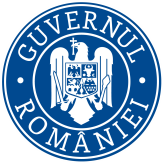 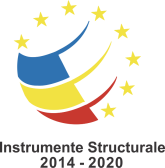 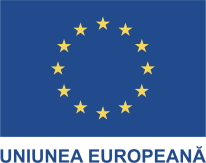 ANUNŢ DE FINALIZARE PROIECT  „Sprijin pentru arhivarea documentelor DIPOAD 2”,  POAD/196/1/7/Asistență tehnică/151754 În luna decembrie 2023 s-a finalizat implementarea proiectului „Sprijin pentru arhivarea documentelor DIPOAD 2”, cod MYSMIS proiect 151754, finanțat din Asistența Tehnică POAD, Axa Prioritară: Programul Operațional Ajutorarea Persoanelor Dezavantajate. Obiectivul general al proiectului: asigurarea serviciilor de arhivare necesare pentru îndeplinirea prevederilor Deciziilor de finanțare pentru proiectele DIPOAD.Obiectivul specific al proiectului: Asigurarea serviciilor de arhivare pentru documentele DI POAD.Beneficiar: Ministerul Investițiilor și Proiectelor Europene.Rezultate atinse în perioada de referință: Asigurarea arhivării fizice pentru documentele DIPOAD, rezultate în urma implementării proiectelor.Durata proiectului: 34 luni, de la 01.03.2021 la 31.12.2023.Date de contact: contact.minister@mfe.gov.ro“Proiect cofinanţat din Fondul de ajutor european pentru cele mai defavorizate persoane prin Programul Operațional Ajutorarea Persoanelor Defavorizate 2014-2020”	Valoarea totală a proiectului: 117.488,38 lei, din care valoarea eligibilă este de 117.488,38 lei (din care 99.865,12 lei contribuția FEAD + 17.623,26 lei contribuția națională).Valoarea totală a proiectului: 117.488,38 lei, din care valoarea eligibilă este de 117.488,38 lei (din care 99.865,12 lei contribuția FEAD + 17.623,26 lei contribuția națională).